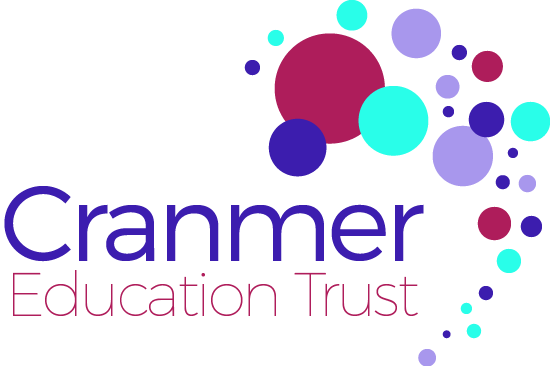 DirectorPosition in SchoolBusiness and pecuniary interests including governance roles in other educational institutions – Academic Year 2018-19Rachel RossHeadteacherHusband owns company Learn2Soar Limited since 2003Julie HollisCET CEO and Interim Board GovernorGovernor of Middleton Academy Limited since February 2018Rev David Woodall(CHAIR)Interim Board GovernorGovernor East Crompton St James Primary School since January 2017 Doveshell Foundation.Mary TomlinsonInterim Board GovernorNone.Hazel Gloster(Resigned 31.08.2019)Interim Board Governorn/aAllison AshInterim Board GovernorNone.Ruth MintonInterim Board GovernorNone.Mrs J AbbottInterim Board GovernorChair of Governors at St John’s CE Primary School, Thornham, Rochdale since November 2012.  Education Advisor at Manchester Diocese since 2011. Associate Governor of St Paul’s CE Primary School Royton 2017. Member of the management committee of Red Robin Pre-School, Gravehole Methodist Church Royton since 2012Thomas KeeleyInterim Board GovernorNoneAndrea Hagi-SavvaInterim Board GovernorNone